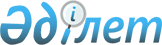 Об образовании конкурсной комиссии по выбору независимого аудитора для проведения ежегодного внешнего аудита Национального фонда Республики КазахстанПостановление Правительства Республики Казахстан от 15 ноября 2002 года N 1212      В соответствии с Указом  Президента Республики Казахстан от 29 января 2001 года N 543 "О некоторых вопросах Национального фонда Республики Казахстан", постановлением  Правительства Республики Казахстан от 26 июля 2001 года N 1011 "Об утверждении Правил выбора независимого аудитора для проведения ежегодного внешнего аудита Национального фонда Республики Казахстан" Правительство Республики Казахстан постановляет: 

      1. С учетом представлений членов Совета по управлению Национальным фондом Республики Казахстан образовать комиссию для проведения конкурса по выбору независимого аудитора для проведения ежегодного внешнего аудита Национального фонда Республики Казахстан в следующем составе: Павлов                      - Первый заместитель Премьер-Министра 

Александр Сергеевич           Республики Казахстан, председатель Утембаев                    - заместитель Руководителя 

Ержан Абулхаирович            Администрации Президента 

                              Республики Казахстан, заместитель 

                              председателя (по согласованию)       Члены комиссии: Какимжанов                  - Министр финансов Республики 

Зейнулла Халидоллович         Казахстан Рахметов                    - вице-Министр финансов Республики 

Hypлан Кусаинович             Казахстан Саткалиева                  - Председатель Комитета 

Валентина Адамовна            казначейства Министерства 

                              финансов Республики Казахстан Есимханов                   - депутат, член Комитета по 

Сагындык Ольмесекович         экономике, финансам и бюджету 

                              Сената Парламента Республики 

                              Казахстан (по согласованию) Космамбетов                 - депутат, член Комитета по 

Тулебек Космамбетович         финансам и бюджету Мажилиса 

                              Парламента Республики Казахстан 

                              (по согласованию) Зейнельгабдин               - руководитель аппарата Счетного 

Алтай Болтайханович           комитета по контролю за 

                              исполнением республиканского 

                              бюджета (по согласованию) Альжанов                    - директор Департамента монетарных 

Батырбек Асылбекович          операций Национального Банка 

                              Республики Казахстан 

                              (по согласованию). 

      2. Конкурсной комиссии в установленном законодательством порядке провести конкурс до 31 декабря 2002 года по выбору независимого аудитора для проведения ежегодного внешнего аудита Национального фонда Республики Казахстан за 2002 год и определить по его результатам победителя конкурса. 

      3. Настоящее постановление вступает в силу со дня подписания.       Премьер-Министр 

      Республики Казахстан 
					© 2012. РГП на ПХВ «Институт законодательства и правовой информации Республики Казахстан» Министерства юстиции Республики Казахстан
				